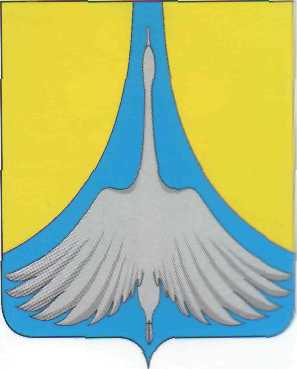 РОССИЙСКАЯ ФЕДЕРАЦИЯ АДМИНИСТРАЦИЯ   СИМСКОГО  ГОРОДСКОГО   ПОСЕЛЕНИЯ                                                               АШИНСКОГО  МУНИЦИПАЛЬНОГО  РАЙОНА                                                                       ЧЕЛЯБИНСКОЙ ОБЛАСТИПОСТАНОВЛЕНИЕ  от     19.07.2017 года  № 115«Об  утверждении  Программы проведения проверкиготовности потребителей на территории Симскогогородского поселения к  отопительномупериоду 2017-2018 г.г.»На основании постановления Госстроя России от 27 сентября 2003 г. № 170 "Об утверждении Правил и норм технической эксплуатации жилищного фонда", Приказа Министерства энергетики РФ от 24 марта 2003 г. № 115 «Об утверждении Правил технической эксплуатации тепловых энергоустановок», «Правил оценки готовности к отопительному периоду», утвержденным приказом Министерства энергетики РФ от 12 марта 2013 г. № 103 «Об утверждении правил оценки готовности к отопительному периоду», в соответствии с постановлением администрации Симского городского поселения от 31.03.2017 года № 48 «О подготовке объектов жилищно-коммунального хозяйства, энергетики и социальной сферы Симского городского поселения к работе в отопительный период 2017 - 2018 г.г.» ПОСТАНОВЛЯЮ:	1. Утвердить Программу проведения проверки готовности потребителей тепловой энергии к  отопительному периоду 2017-2018 г.г. на территории Симского городского поселения (приложение 1).2. Опубликовать настоящее постановление в газете «Стальная искра» и разместить на официальном сайте администрации Симского городского поселения в информационно - телекоммуникационной сети Интернет. 3. Контроль за исполнением  настоящего постановления возложить на  заместителя  Главы Симского городского поселения (Гафаров Р.Р.).4. Настоящее постановление вступает в силу со дня его подписания.И.О. Главы администрацииСимского городского поселения                                                              Р.Р. Гафаров.УТВЕРЖДЕНА постановлением администрации Симского городского поселенияот                       №   ПРОГРАММА проведения проверки готовности к  отопительному периоду Общие положения. Подготовка объектов жилищно-коммунального хозяйства к отопительному периоду проводится в целях исключения влияния температурных и других погодных факторов на надежность их работы, предупреждения сверхнормативного износа и выхода из строя, а также для обеспечения требуемых условий жизнедеятельности населения и режимов функционирования систем коммунальной инфраструктуры и инженерно-технического обеспечения зданий в отопительный период.Подготовка объектов жилищно-коммунального хозяйства к отопительному периоду должна обеспечивать:нормативную техническую эксплуатацию объектов жилищно-коммунального хозяйства, соблюдение установленного температурно-влажностного режима в помещениях, санитарно-гигиенических условий проживания населения;максимальную надежность и экономичность работы объектов жилищно-коммунального хозяйства;соблюдение нормативных сроков службы строительных конструкций и систем инженерно-технического обеспечения зданий жилищного фонда и социальной сферы, оборудования коммунальных сооружений;рациональное расходование материально-технических средств и топливно-энергетических ресурсов.Своевременная и качественная подготовка объектов жилищно-коммунального хозяйства к отопительному периоду достигается: выполнением должностными лицами требований федерального и областного законодательства, муниципальных нормативных правовых актов, требований правил, руководств и инструкций по эксплуатации объектов жилищно-коммунального хозяйства;разработкой и соблюдением проектно-сметной документации на строительство, планов капитального и текущего ремонтов, а также технического обслуживания объектов жилищно-коммунального хозяйства; постоянным контролем за техническим состоянием, проведением всех видов планово-предупредительных осмотров, а также тщательным анализом причин возникновения аварий и неисправностей и определением необходимого объема ремонтно-восстановительных работ;четкой организацией и выполнением ремонтно-восстановительных и наладочных работ в установленные сроки и с требуемым качеством, эффективной системой постановки задач и подведения итогов ремонтно-восстановительных работ;укомплектованием организаций жилищно-коммунального хозяйства подготовленным эксплуатационным и эксплуатационно-ремонтным персоналом до уровня, обеспечивающего решение возлагаемых задач;материально-техническим обеспечением ремонтно-восстановительных работ, выделением необходимого целевого финансирования на эксплуатационные нужды, капитальный и текущий ремонты фонда, рациональным использованием материальных ресурсов;выполнением в полном объеме организационно-технических мероприятий перед началом отопительного периода, комплекса проверок и испытаний оборудования на функционирование.Работа комиссии по проверке готовности к отопительному периоду.2.1. Администрация Симского городского поселения организует:работу комиссии по проверке готовности к отопительному периоду источников теплоснабжения, центральных тепловых пунктов, тепловых сетей Симского городского поселения и в целом теплоснабжающих организаций;работу комиссии по проверке готовности к отопительному периоду объектов жилищно-коммунального хозяйства и социальной сферы;проверку готовности жилищного фонда к приему тепла, 
коммунальных сооружений к отопительному периоду, укомплектованность дежурных смен коммунальных объектов и аварийных бригад подготовленным и аттестованным персоналом, обеспеченность их аварийным неснижаемым запасом ТМС, топливом и химическими реагентами.Оценка готовности к отопительному периоду источников теплоснабжения, тепловых сетей Симского городского поселения и в целом теплоснабжающих организаций определяется не позднее 01 сентября.Проверка осуществляется комиссией,  образованной администрацией Симского городского поселения  (далее - Комиссия). Работа комиссии осуществляется в соответствии с графиком проведения проверки готовности к отопительному периоду согласно приложению 1 к Программе, в которой указываются:Объекты, подлежащие проверке;Сроки проведения проверки;Документы, проверяемые в ходе проведения проверки.В состав комиссии включаются представители уполномоченного органа, образовавшего комиссию.В целях проведения проверки потребителей тепловой энергии в состав комиссии могут включаться по согласованию представители Федеральной службы по экологическому, технологическому и атомному надзору и жилищной инспекции.В целях проведения проверки потребителей тепловой энергии к работе комиссии по согласованию могут привлекаться представители теплоснабжающей организации в сиcтеме теплоснабжения, а также организации, к тепловым сетям которой непосредственно подключены теплопотребляющие установки потребителей тепловой энергии.В целях проведения проверки теплоснабжающих и теплосетевых организаций в состав комиссии могут включаться по согласованию представители Федеральной службы по экологическому, технологическому и атомному надзору.Комиссия утверждается распоряжением Администрации Симского городского поселения. 2.2. При проверке комиссиями проверяется выполнение требований, установленных разделами 3, 4 настоящей Программы проведения проверки готовности к отопительному периоду, наличие актов и паспортов готовности, и «Правил оценки готовности к отопительному периоду», утвержденных приказом Министерства энергетики Российской Федерации от 12 марта 2013 года №103.В актах содержатся следующие выводы по итогам испытаний и проверок:объект проверки готовности к отопительному периоду;объект проверки будет готов к отопительному периоду при условии устранения в установленный срок замечаний к требованиям по готовности, выданных комиссией;объект проверки не готов к отопительному периоду.При необходимости Комиссия  проводит осмотр объектов проверки путем выезда на объекты.При наличии у комиссии замечаний к выполнению требований по готовности или при невыполнении требований по готовности составляется  акт с указанием перечня замечаний и сроков их устранения (далее – Акт), согласно приложению 2 к настоящей Программе.Паспорт готовности к отопительному периоду (далее - паспорт) составляется по рекомендуемому образцу согласно приложению 3 к настоящей Программе и выдается   администраций Симского городского поселения, образовавшей комиссию, по каждому объекту проверки в течение 15 дней с даты подписания акта готовности в случае, если объект проверки готов к отопительному периоду, а также в случае, если замечания к требованиям по готовности, выданные комиссией, устранены в срок, установленный Актом.Сроки выдачи паспортов определяются постановлением администрации Симского городского поселения, но не позднее 28 августа - для потребителей тепловой энергии, и для теплоснабжающих и теплосетевых организаций.В случае устранения указанных в Акте к выполнению (невыполнению) требований по готовности в сроки, установленные Графиком проведения проверки готовности к отопительному периоду, согласно приложению 1 настоящей Программы, комиссией проводится повторная проверка, по результатам которой составляется новый акт.Организация, не получившая по объектам проверки паспорт готовности до даты, установленной Графиком проведения проверки готовности к отопительному периоду, согласно приложению 1 настоящей Программы, обязана продолжить подготовку к отопительному периоду и устранение указанных в Акте замечаний к выполнению (невыполнению) требований по готовности. После уведомления комиссии об устранении замечаний к выполнению (невыполнению) требований по готовности осуществляется повторная проверка. При положительном заключении комиссии оформляется повторный акт с выводом о готовности к отопительному периоду, но без выдачи паспорта в текущий отопительный период.3. Требования по готовности к отопительному периоду для теплоснабжающих и теплосетевых организаций	В целях оценки готовности теплоснабжающих и теплосетевых организаций к отопительному периоду Комиссией должны быть проверены в отношении данных организаций:1) наличие соглашения об управлении системой теплоснабжения, заключенного в порядке, установленном Законом о теплоснабжении;2) готовность к выполнению графика тепловых нагрузок, поддержанию температурного графика, утвержденного схемой теплоснабжения;3) соблюдение критериев надежности теплоснабжения, установленных техническими регламентами;4) наличие нормативных запасов топлива на источниках тепловой энергии;5) функционирование эксплуатационной, диспетчерской и аварийной служб, а именно:укомплектованность указанных служб персоналом;обеспеченность персонала средствами индивидуальной и коллективной защиты, спецодеждой, инструментами и необходимой для производства работ оснасткой,нормативно-технической и оперативной документацией, инструкциями, схемами,первичными средствами пожаротушения;6) проведение наладки принадлежащих им тепловых сетей;7) организация контроля режимов потребления тепловой энергии;8) обеспечение качества теплоносителей;9) организация коммерческого учета приобретаемой и реализуемой тепловой энергии;10) обеспечение проверки качества строительства принадлежащих им тепловых сетей, в том числе предоставление гарантий на работы и материалы, применяемые при строительстве, в соответствии с Законом о теплоснабжении;11) обеспечение безаварийной работы объектов теплоснабжения и надежного теплоснабжения потребителей тепловой энергии, а именно:готовность систем приема и разгрузки топлива, топливоприготовления и топливоподачи;соблюдение водно-химического режима;отсутствие фактов эксплуатации теплоэнергетического оборудования сверх ресурса без проведения соответствующих организационно-технических мероприятий по продлению срока его эксплуатации;наличие утвержденных графиков ограничения теплоснабжения при дефиците тепловой мощности тепловых источников и пропускной способности тепловых сетей;наличие расчетов допустимого времени устранения аварийных нарушений теплоснабжения жилых домов;наличие порядка ликвидации аварийных ситуаций в системах теплоснабжения с учетом взаимодействия тепло-, электро-, топливо- и водоснабжающих организаций, потребителей тепловой энергии, ремонтно-строительных и транспортных организаций, а также единой дежурной диспетчерской службой города и Комиссией по чрезвычайным ситуациям и обеспечению пожарной безопасности администрации Симского городского поселения;проведение гидравлических и тепловых испытаний тепловых сетей;выполнение утвержденного плана подготовки к работе в отопительный период, в который включено проведение необходимого технического освидетельствования и диагностики оборудования, участвующего в обеспечении теплоснабжения;выполнение планового графика ремонта тепловых сетей и источников тепловой энергии;наличие договоров поставки топлива, не допускающих перебоев поставки и снижения установленных нормативов запасов топлива;12) наличие документов, определяющих разграничение эксплуатационной ответственности между потребителями тепловой энергии, теплоснабжающими и теплосетевыми организациями;13) отсутствие не выполненных в установленные сроки предписаний, влияющих на надежность работы в отопительный период, выданных уполномоченными на осуществление государственного контроля (надзора) органами государственной власти и органом уполномоченным на осуществление муниципального жилищного контроля Симского городского поселения;14) работоспособность автоматических регуляторов при их наличии.	В отношении объектов по производству тепловой и электрической энергии в режиме комбинированной выработки проверяется только наличие документа о готовности к отопительному сезону, полученного в соответствии с законодательством об электроэнергетике.К обстоятельствам, при несоблюдении которых в отношении теплоснабжающих и теплосетевых организаций составляется акт с указанием перечня замечаний и сроков их устранения (далее – Акт), согласно приложению 2 к настоящей Программе, относится несоблюдение требований, указанных в подпунктах 1, 7, 9 и 10  настоящего раздела 3.4. Требования по готовности к отопительному периодудля потребителей тепловой энергии	В целях оценки готовности потребителей тепловой энергии к отопительному периоду Комиссией должны быть проверены:1) устранение выявленных в порядке, установленном законодательством Российской Федерации, нарушений в тепловых и гидравлических режимах работы тепловых энергоустановок;2) проведение промывки оборудования и коммуникаций теплопотребляющих установок;3) разработка эксплуатационных режимов, а также мероприятий по их внедрению;4) выполнение плана ремонтных работ и качество их выполнения;5) состояние тепловых сетей, принадлежащих потребителю тепловой энергии;6) состояние утепления зданий (чердаки, лестничные клетки, подвалы, двери) и центральных тепловых пунктов, а также индивидуальных тепловых пунктов;7) состояние трубопроводов, арматуры и тепловой изоляции в пределах тепловых пунктов;8) наличие и работоспособность приборов учета, работоспособность автоматических регуляторов при их наличии;9) работоспособность защиты систем теплопотребления;10) наличие паспортов теплопотребляющих установок, принципиальных схем и инструкций для обслуживающего персонала и соответствие их действительности;11) отсутствие прямых соединений оборудования тепловых пунктов с водопроводом и канализацией;12) плотность оборудования тепловых пунктов;13) наличие пломб на расчетных шайбах и соплах элеваторов;14) отсутствие задолженности за поставленные тепловую энергию (мощность), теплоноситель;15) наличие собственных и (или) привлеченных ремонтных бригад и обеспеченность их материально-техническими ресурсами для осуществления надлежащей эксплуатации теплопотребляющих установок;16) проведение испытания оборудования теплопотребляющих установок на плотность и прочность;17) надежность теплоснабжения потребителей тепловой энергии с учетом климатических условий в соответствии с критериями, приведенными в приложении 3 приказа Министерства энергетики РФ от 12 марта 2013г. № 103 «Об утверждении Правил оценки готовности к отопительному периоду».К обстоятельствам, при несоблюдении которых в отношении потребителей тепловой энергии составляется акт с указанием перечня замечаний и сроков их устранения (далее – Акт), согласно приложению 2 к настоящей Программе, относятся несоблюдение требований, указанных в подпунктах 8, 13, 14 и 17 настоящего раздела 4.5. Порядок взаимодействия теплоснабжающих и теплосетевых организаций, потребителей тепловой энергии, теплопотребляющие установки которых подключены к системе теплоснабжения с Комиссией.1. Теплоснабжающие и теплосетевые организаций представляют в администрации Симского городского поселения информацию по выполнению требований по готовности указанных в разделе 3.Комиссия рассматривает документы, подтверждающие выполнение требований готовности в соответствии с п. 2.2 Программы.2. Потребители тепловой энергии представляют в теплоснабжающую организацию информацию по выполнению требований по готовности указанных в п. 2, 5, 8 раздела 4, получают Акты готовности систем теплопотребления, согласно приложению №2,  Информацию по выполнению требований, указанных в п. 1, 3, 4, 9, частично п. 10, 15, 17 раздела 4, а также полученный Акт готовности систем теплопотребления и Паспорт готовности объекта ЖКХ к работе в зимних условиях, согласно приложению №3,   потребители предоставляют на рассмотрение по требованию Комиссии самостоятельно в администрацию Симского городского поселения.Теплоснабжающая организация осуществляет допуск в эксплуатацию узлов учета тепловой энергии потребителей, присутствует при испытаниях оборудования тепловых пунктов на плотность и прочность, при проведении гидропневамтической промывке систем теплопотребления теплофикационной водой и проводит осмотр объектов проверки.Теплоснабжающая организация оформляет Акт готовности систем теплопотребления, согласно приложению №2   на каждый объект отдельно и направляет его в администрацию Симского городского поселения для рассмотрения Комиссией.Еженедельно по пятницам с момента утверждения плана мероприятий по подготовке к отопительному периоду теплоснабжающая организация предоставляет в администрацию Симского городского поселения сведения по подготовке объектов потребителей к отопительному периоду в виде справки.Комиссия рассматривает документы, подтверждающие выполнение требований готовности в соответствии с п. 2.2 Программы. По итогам проверки всех предоставленных актов и паспортов готовности Комиссия готовит Акт проверки готовности объектов жилищно-коммунального хозяйства Симского городского поселения к отопительному периоду 2017- 2018 г.г. потребителей, согласно приложению № 2   и направляет его в администрацию Симского городского поселения для утверждения главой Симского городского поселения.Приложение №1Программе проведения проверки готовности к  отопительному периодуПриложение N 2к Программе проведения проверки готовности к  отопительному периоду АКТ №________проверки готовности к отопительному периоду 20___/20___г.г. с указанием перечня замечаний и сроков их устранения __________________________					"_____"____________ 20__ г.     (место составление акта)						          (дата составления акта)Комиссия, образованная _________________________________________________________,(форма документа и его реквизиты, которым образована комиссия)в соответствии с программой проведения проверки готовности к отопительному периоду от "____"________________ 20__ г., утвержденной_____________________________________________________________________________________________________________________,   (ФИО руководителя (его заместителя) органа, проводящего проверку готовности к отопительному периоду)с "___"____________20__ г. по "___"_____________ 20__ г. в соответствии с Федеральным законом от 27 июля 2010 г. N 190-ФЗ "О теплоснабжении" провела проверку готовности к отопительному периоду ___________________________________________________________________________________________________________________________________________________________________________________________________________________________(полное наименование муниципального образования, теплоснабжающей организации, теплосетевой организации, потребителя тепловой энергии, в отношении которого проводилась проверка готовности к отопительному периоду)Проверка готовности к отопительному периоду проводилась в отношенииследующих объектов:1._____________________________________________________;                                  (наименование объекта, площадь в тыс. м²)2._____________________________________________________;3._____________________________________________________;________________________________________________________________________________________________(Ф.И.О., должность, телефон руководителя/уполномоченного представителя потребителя)и представитель теплоснабжающей организации    __________________________________(Ф.И.О, должность)провели осмотр и проверку тепловых пунктов объектов потребителя.В результате проверки установлено:Указать выполнение требований в соответствии с «Правилами оценки готовности к отопительному периоду», утвержденными Приказом Министерства энергетики Российской Федерации от 12 марта 2013г. №103 для теплоснабжающих, теплосетевых организаций и потребителей тепловой энергии.    Представитель потребителя   ТЭ                         ___________________/____________________Представитель теплоснабжающей организации        _______________/____________________В ходе проведения проверки готовности к отопительному периоду комиссия установила:_____________________________________________________________________.(готовность/неготовность к работе в отопительном периоде)Вывод комиссии по итогам проведения проверки готовности к отопительному периоду:________________________________________________________________________________________________________________________________________________________________________________________________________________________________________Приложение к акту проверки готовности к отопительному периоду __/__ г.г.*Председатель комиссии:	___________________/_______________(подпись, расшифровка подписи)Заместитель председателякомиссии:			___________________/_______________(подпись, расшифровка подписи)Члены комиссии:		___________________/_______________(подпись, расшифровка подписи)___________________/_______________(подпись, расшифровка подписи)___________________/_______________(подпись, расшифровка подписи)___________________/_______________(подпись, расшифровка подписи)___________________/_______________(подпись, расшифровка подписи)С актом проверки готовности ознакомлен, один экземпляр акта получил:"___"____________20__г.__________________________________________________________(подпись, расшифровка подписи руководителя (его уполномоченного представителя) муниципальногообразования, теплоснабжающей организации, теплосетевой организации, потребителя тепловой энергии,в отношении которого проводилась проверка готовности к отопительному периоду)"___"____________ 20__ г. ________________________________________________________                                                 (подпись, расшифровка подписи председатель Совета МКД**)_____________________________* При наличии у комиссии замечаний к выполнению требований по готовности или при невыполнении требований по готовности к акту прилагается перечень замечаний с указанием сроков их устранения.** При наличии Совета многоквартирного домаПеречень замечаний к выполнению требований по готовностиили при невыполнении требований по готовности к акту №___ от "_____"_______________ 20__ г.проверки готовности к отопительному периоду.1.__________________________________________________________________________________________________________________________________________________Срок устранения -______________________				(дата)2.__________________________________________________________________________________________________________________________________________________Срок устранения -______________________				(дата)3.__________________________________________________________________________________________________________________________________________________Срок устранения -______________________				(дата)Приложение N 3 к Программе проведения проверки готовности к  отопительному периоду Примечание: паспорт готовности заверяется мастичной печатью организации, назначившей комиссию № п\пОбъекты подлежащие проверкеКоли-чество объектовСроки проведения проверкиДокументы, проверяемые в ходе проверки123451Теплоснабжающие   и теплосетевые организации4с 10.08. – 20.08.2017 г.1.  В соответствии с разделом 3 Правил оценки готовности к отопительному периоду, утвержденным Приказом Министерства энергетики от 12.03.2013 №1032. Акты и Паспорта готовности, подтверждающие выполнение требований по готовности2Потребители тепловой энергиис 11.08.- 22.08.2017 г.1.  В соответствии с разделом 4 Правил оценки готовности к отопительному периоду, утвержденным Приказом Министерства энергетики от 12.03.2013 №1032. Акты и Паспорта готовности, подтверждающие выполнение требований по готовностиПАСПОРТготовности к отопительному периоду 20___/20___г.г.(составляется на каждый отдельный объект тепло-, водо-, энергоснабжения, объект теплопотребления с указанием адреса, наименования объекта)Выдан ____________________________________________________________(полное наименование муниципального образования, теплоснабжающей организации, теплосетевой организации, потребителя тепловой энергии, в отношении которого проводилась проверка готовности к отопительному периоду)_____________________________________________________________________________В отношении следующих объектов, по которым проводилась проверка готовности к отопительному периоду:1.______________________________________________;2.______________________________________________;3.______________________________________________;на основании акта проверки готовности от «___» _________ 20 __ г. № _________________________________________     ________     _________________(должность руководителя организации, которая                              (подпись)                    (Ф.И.О.)                     назначила комиссию)м.п.